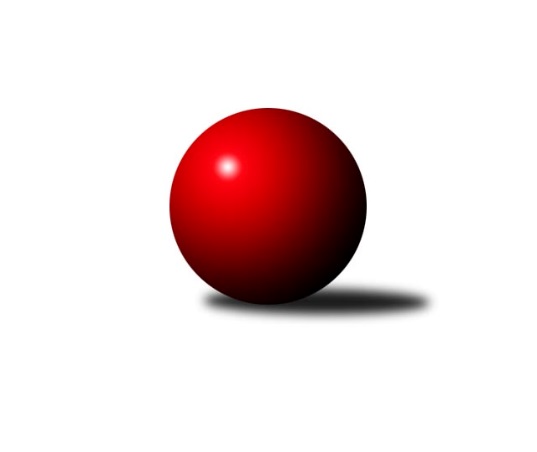 Č.13Ročník 2015/2016	3.3.2016Nejlepšího výkonu v tomto kole: 1627 dosáhlo družstvo: bufet Pája Bundesliga Opava 2015/2016Výsledky 13. kolaSouhrnný přehled výsledků:Hobes 	- bufet Pája 	0:8	1442:1627	0.0:0.0	24.2.Red elefant	- Pauta 	8:0	1372:1193	0.0:0.0	29.2.Sako 	- Agipp	5:3	1384:1337	0.0:0.0	1.3.Orel Stěbořice 	- Zrapos 	7:1	1390:1247	0.0:0.0	2.3.Isotra 	- Mustangové 	5:2	1572:1567	0.0:0.0	3.3.Orel Stěbořice 	- Sako 	6:2	1424:1335	0.0:0.0	29.2.Tabulka družstev:	1.	bufet Pája	13	11	1	1	84.0 : 20.0 	0.0 : 0.0 	 1545	23	2.	Mustangové	13	11	1	1	79.0 : 24.0 	0.0 : 0.0 	 1538	23	3.	Isotra	13	10	0	3	68.0 : 35.0 	0.0 : 0.0 	 1517	20	4.	Hobes	13	9	0	4	67.0 : 37.0 	0.0 : 0.0 	 1473	18	5.	Orel Stěbořice	13	7	1	5	60.0 : 44.0 	0.0 : 0.0 	 1383	15	6.	Sako	13	5	0	8	44.0 : 60.0 	0.0 : 0.0 	 1325	10	7.	Red elefant	13	4	1	8	48.0 : 56.0 	0.0 : 0.0 	 1348	9	8.	Agipp	13	3	0	10	32.0 : 72.0 	0.0 : 0.0 	 1313	6	9.	Pauta	13	2	0	11	18.0 : 86.0 	0.0 : 0.0 	 1242	4	10.	Zrapos	13	1	0	12	19.0 : 85.0 	0.0 : 0.0 	 1223	2Podrobné výsledky kola:	 Hobes 	1442	0:8	1627	bufet Pája 	Jaromír Martiník	 	 256 	 0 		256 	 0:1 	 285 	 	285 	 0		Maciej Basista	Josef Kašpar	 	 227 	 0 		227 	 0:1 	 298 	 	298 	 0		Josef Matušek	Miroslava Chmelařová	 	 248 	 0 		248 	 0:1 	 253 	 	253 	 0		Michal Blažek	Jindřiška Swaczynová	 	 218 	 0 		218 	 0:1 	 244 	 	244 	 0		Milan Franer	Martin Koraba	 	 255 	 0 		255 	 0:1 	 285 	 	285 	 0		Petr Bracek ml.	Miroslav Procházka	 	 238 	 0 		238 	 0:1 	 262 	 	262 	 0		Milan Jahnrozhodčí: Nejlepší výkon utkání: 298 - Josef Matušek	 Red elefant	1372	8:0	1193	Pauta 	Vladimír Kozák	 	 253 	 0 		253 	 1:0 	 222 	 	222 	 0		Zdeněk Bajer	Ivo Harasim	 	 234 	 0 		234 	 1:0 	 223 	 	223 	 0		Marta Andrejčáková	Vladislav Kobelár	 	 241 	 0 		241 	 1:0 	 215 	 	215 	 0		Pavel Budík	Pavel Proske	 	 204 	 0 		204 	 1:0 	 159 	 	159 	 0		Petr Platzek	Vladimír Klein	 	 236 	 0 		236 	 1:0 	 213 	 	213 	 0		Marie Holešová	Karel Michálka	 	 204 	 0 		204 	 1:0 	 161 	 	161 	 0		Jarmila Bučkovározhodčí: Nejlepší výkon utkání: 253 - Vladimír Kozák	 Sako 	1384	5:3	1337	Agipp	Petr Hendrych	 	 283 	 0 		283 	 1:0 	 204 	 	204 	 0		Marek Montag	David Hrin	 	 221 	 0 		221 	 0:1 	 232 	 	232 	 0		Miroslav Frkal	Jan Salich	 	 178 	 0 		178 	 0:1 	 218 	 	218 	 0		Jan Láznička	Lída Rychlá	 	 240 	 0 		240 	 1:0 	 235 	 	235 	 0		Martin Mocek	Tomáš Heinz	 	 199 	 0 		199 	 0:1 	 217 	 	217 	 0		Jaroslav Schwan	Vilibald Marker	 	 263 	 0 		263 	 1:0 	 231 	 	231 	 0		Jaroslav Čerevkarozhodčí: Nejlepší výkon utkání: 283 - Petr Hendrych	 Orel Stěbořice 	1390	7:1	1247	Zrapos 	Petr Berger	 	 218 	 0 		218 	 1:0 	 217 	 	217 	 0		Jiří Novák	Jan Štencel	 	 238 	 0 		238 	 1:0 	 195 	 	195 	 0		Petr Mrkvička	Jindřich Hanel	 	 251 	 0 		251 	 1:0 	 180 	 	180 	 0		Žofia Škropeková	Jaroslav Graca	 	 214 	 0 		214 	 0:1 	 226 	 	226 	 0		Petr Wirkotch	Jan Komárek st.	 	 238 	 0 		238 	 1:0 	 210 	 	210 	 0		Josef Satke	Patrik Martinek	 	 231 	 0 		231 	 1:0 	 219 	 	219 	 0		Zuzana Predmeskározhodčí: Nejlepší výkon utkání: 251 - Jindřich Hanel	 Isotra 	1572	5:2	1567	Mustangové 	Jakub Hendrych	 	 257 	 0 		257 	 0:1 	 264 	 	264 	 0		Břetislav Mrkvica	Jindřiška Kadlecová	 	 232 	 0 		232 	 1:0 	 231 	 	231 	 0		Zdeněk Chlopčík	Josef Hendrych	 	 268 	 0 		268 	 1:0 	 249 	 	249 	 0		Dana Lamichová	Barbora Víchová	 	 248 	 0 		248 	 0:1 	 288 	 	288 	 0		Pavel Martinec	Jiří Staněk	 	 287 	 0 		287 	 1:0 	 255 	 	255 	 0		Petr Číž	Aleš Staněk	 	 280 	 0 		280 	 0.5:0.5 	 280 	 	280 	 0		Svatopluk Křížrozhodčí: Nejlepší výkon utkání: 288 - Pavel Martinec	 Orel Stěbořice 	1424	6:2	1335	Sako 	Jindřich Hanel	 	 247 	 0 		247 	 1:0 	 184 	 	184 	 0		Marta Špačková	Jan Štencel	 	 260 	 0 		260 	 1:0 	 212 	 	212 	 0		David Hrin	Petr Berger	 	 225 	 0 		225 	 0:1 	 261 	 	261 	 0		Miroslava Hendrychová	Jaroslav Graca	 	 206 	 0 		206 	 0:1 	 271 	 	271 	 0		Petr Hendrych	Jan Komárek st.	 	 245 	 0 		245 	 1:0 	 183 	 	183 	 0		Petr Salich	Patrik Martinek	 	 241 	 0 		241 	 1:0 	 224 	 	224 	 0		Lída Rychlározhodčí: Nejlepší výkon utkání: 271 - Petr HendrychPořadí jednotlivců:	jméno hráče	družstvo	celkem	plné	dorážka	chyby	poměr kuž.	Maximum	1.	Jiří Staněk 	Isotra 	291.85	291.8	0.0	0.0	1/1	(317)	2.	Michal Markus 	bufet Pája 	290.50	290.5	0.0	0.0	1/1	(303)	3.	Petr Bracek ml. 	bufet Pája 	279.00	279.0	0.0	0.0	1/1	(302)	4.	Petr Hendrych 	Sako 	278.38	278.4	0.0	0.0	1/1	(303)	5.	Aleš Staněk 	Isotra 	275.33	275.3	0.0	0.0	1/1	(294)	6.	Jakub Hendrych 	Isotra 	273.00	273.0	0.0	0.0	1/1	(289)	7.	Maciej Basista 	bufet Pája 	272.86	272.9	0.0	0.0	1/1	(296)	8.	Josef Matušek 	bufet Pája 	271.80	271.8	0.0	0.0	1/1	(298)	9.	Vlastimil Kotrla 	Hobes 	271.75	271.8	0.0	0.0	1/1	(280)	10.	Milan Vaněk ml. 	bufet Pája 	271.43	271.4	0.0	0.0	1/1	(293)	11.	Radek Hendrych 	Isotra 	271.00	271.0	0.0	0.0	1/1	(295)	12.	Petr Kozák 	Hobes 	270.50	270.5	0.0	0.0	1/1	(272)	13.	Josef Hendrych 	Isotra 	269.09	269.1	0.0	0.0	1/1	(288)	14.	Břetislav Mrkvica 	Mustangové 	268.90	268.9	0.0	0.0	1/1	(291)	15.	Pavel Martinec 	Mustangové 	267.92	267.9	0.0	0.0	1/1	(288)	16.	Vladimír Valenta 	Isotra 	265.00	265.0	0.0	0.0	1/1	(265)	17.	Michal Blažek 	bufet Pája 	263.50	263.5	0.0	0.0	1/1	(288)	18.	Petr Číž 	Mustangové 	263.33	263.3	0.0	0.0	1/1	(277)	19.	Martin Orálek 	bufet Pája 	263.00	263.0	0.0	0.0	1/1	(277)	20.	Jaromír Martiník 	Hobes 	261.00	261.0	0.0	0.0	1/1	(276)	21.	Milan Jahn 	bufet Pája 	259.33	259.3	0.0	0.0	1/1	(272)	22.	Martin Weiss 	Hobes 	256.50	256.5	0.0	0.0	1/1	(259)	23.	Svatopluk Kříž 	Mustangové 	253.75	253.8	0.0	0.0	1/1	(283)	24.	Miroslav Procházka 	Hobes 	253.60	253.6	0.0	0.0	1/1	(276)	25.	Zdeněk Chlopčík 	Mustangové 	253.42	253.4	0.0	0.0	1/1	(272)	26.	Rudolf Tvrdoň 	Mustangové 	252.50	252.5	0.0	0.0	1/1	(280)	27.	Tomáš Valíček 	bufet Pája 	252.29	252.3	0.0	0.0	1/1	(284)	28.	Martin Koraba 	Hobes 	248.75	248.8	0.0	0.0	1/1	(262)	29.	Václav Boháčik 	Mustangové 	248.67	248.7	0.0	0.0	1/1	(258)	30.	Jindřich Hanel 	Orel Stěbořice 	247.92	247.9	0.0	0.0	1/1	(282)	31.	Jana Martiníková 	Hobes 	247.67	247.7	0.0	0.0	1/1	(255)	32.	Jan Kořený 	Red elefant	246.50	246.5	0.0	0.0	1/1	(267)	33.	Vladimír Peter 	bufet Pája 	245.60	245.6	0.0	0.0	1/1	(269)	34.	Miroslava Hendrychová 	Sako 	245.60	245.6	0.0	0.0	1/1	(261)	35.	Jana Tvrdoňová 	Mustangové 	245.00	245.0	0.0	0.0	1/1	(266)	36.	Dana Lamichová 	Mustangové 	244.29	244.3	0.0	0.0	1/1	(259)	37.	Josef Kašpar 	Hobes 	243.88	243.9	0.0	0.0	1/1	(277)	38.	Pavel Vašek 	Isotra 	242.90	242.9	0.0	0.0	1/1	(274)	39.	Patrik Martinek 	Orel Stěbořice 	241.92	241.9	0.0	0.0	1/1	(264)	40.	Jaroslav Lakomý 	Hobes 	241.75	241.8	0.0	0.0	1/1	(285)	41.	Jan Komárek st. 	Orel Stěbořice 	241.17	241.2	0.0	0.0	1/1	(273)	42.	Miroslava Chmelařová 	Hobes 	240.00	240.0	0.0	0.0	1/1	(248)	43.	Michal Burda 	Orel Stěbořice 	240.00	240.0	0.0	0.0	1/1	(258)	44.	Oldřich Berger 	Agipp	238.89	238.9	0.0	0.0	1/1	(263)	45.	Jan Štencel 	Orel Stěbořice 	237.15	237.2	0.0	0.0	1/1	(260)	46.	Milan Franer 	bufet Pája 	237.00	237.0	0.0	0.0	1/1	(244)	47.	Pavel Illík 	Agipp	236.25	236.3	0.0	0.0	1/1	(255)	48.	Přemysl Žáček 	bufet Pája 	236.00	236.0	0.0	0.0	1/1	(236)	49.	Jana Kašparová 	Hobes 	234.63	234.6	0.0	0.0	1/1	(274)	50.	Josef Plšek 	Mustangové 	234.40	234.4	0.0	0.0	1/1	(251)	51.	Dominik Chovanec 	Pauta 	234.22	234.2	0.0	0.0	1/1	(257)	52.	Vítězslav Stanovský 	Isotra 	234.00	234.0	0.0	0.0	1/1	(234)	53.	Vladimír Kozák 	Red elefant	232.82	232.8	0.0	0.0	1/1	(253)	54.	David Schiedek 	Hobes 	232.70	232.7	0.0	0.0	1/1	(271)	55.	Josef Matušek 	bufet Pája 	232.00	232.0	0.0	0.0	1/1	(249)	56.	Vladislav Kobelár 	Red elefant	231.20	231.2	0.0	0.0	1/1	(252)	57.	Vladimír Klein 	Red elefant	230.58	230.6	0.0	0.0	1/1	(255)	58.	Jaroslav Schwan 	Agipp	230.13	230.1	0.0	0.0	1/1	(239)	59.	Erich Stavař 	Isotra 	230.00	230.0	0.0	0.0	1/1	(233)	60.	Ivo Harasim 	Red elefant	228.50	228.5	0.0	0.0	1/1	(259)	61.	Jan Komárek ml. 	Orel Stěbořice 	228.25	228.3	0.0	0.0	1/1	(242)	62.	Martin Mocek 	Agipp	227.40	227.4	0.0	0.0	1/1	(264)	63.	Tomáš Piekarczyk 	Red elefant	226.33	226.3	0.0	0.0	1/1	(236)	64.	Petr Wirkotch 	Zrapos 	226.00	226.0	0.0	0.0	1/1	(247)	65.	Jiří Novák 	Zrapos 	224.40	224.4	0.0	0.0	1/1	(263)	66.	Barbora Víchová 	Isotra 	224.08	224.1	0.0	0.0	1/1	(248)	67.	Vilibald Marker 	Sako 	223.92	223.9	0.0	0.0	1/1	(263)	68.	Pavel Proske 	Red elefant	223.33	223.3	0.0	0.0	1/1	(245)	69.	Patrik Predmeský 	Zrapos 	222.30	222.3	0.0	0.0	1/1	(254)	70.	Zuzana Predmeská 	Zrapos 	221.54	221.5	0.0	0.0	1/1	(268)	71.	Marta Andrejčáková 	Pauta 	221.50	221.5	0.0	0.0	1/1	(234)	72.	Tomáš Voznička 	Red elefant	220.29	220.3	0.0	0.0	1/1	(238)	73.	Karel Michálka 	Red elefant	219.33	219.3	0.0	0.0	1/1	(259)	74.	Radek Vícha 	Agipp	218.80	218.8	0.0	0.0	1/1	(235)	75.	Jaroslav Čerevka 	Agipp	218.33	218.3	0.0	0.0	1/1	(254)	76.	Radek Gregořica 	Agipp	218.00	218.0	0.0	0.0	1/1	(218)	77.	Pavel Budík 	Pauta 	218.00	218.0	0.0	0.0	1/1	(248)	78.	Jindřiška Swaczynová 	Hobes 	218.00	218.0	0.0	0.0	1/1	(218)	79.	Josef Klech 	Hobes 	217.50	217.5	0.0	0.0	1/1	(233)	80.	David Hrin 	Sako 	216.88	216.9	0.0	0.0	1/1	(230)	81.	Lída Rychlá 	Sako 	215.91	215.9	0.0	0.0	1/1	(240)	82.	Jan Láznička 	Agipp	215.91	215.9	0.0	0.0	1/1	(256)	83.	Jindřiška Kadlecová 	Isotra 	215.83	215.8	0.0	0.0	1/1	(243)	84.	Barbora Mocková 	Pauta 	214.20	214.2	0.0	0.0	1/1	(229)	85.	Petra Chřibková 	Pauta 	214.20	214.2	0.0	0.0	1/1	(224)	86.	Petr Berger 	Orel Stěbořice 	213.00	213.0	0.0	0.0	1/1	(250)	87.	Tomáš Heinz 	Sako 	212.73	212.7	0.0	0.0	1/1	(249)	88.	Zdeněk Bajer 	Pauta 	210.89	210.9	0.0	0.0	1/1	(250)	89.	Petr Mrkvička 	Zrapos 	208.33	208.3	0.0	0.0	1/1	(244)	90.	Šárka Bainová 	Sako 	207.00	207.0	0.0	0.0	1/1	(237)	91.	Petr Salich 	Sako 	205.89	205.9	0.0	0.0	1/1	(245)	92.	Miroslav Toman 	Pauta 	204.86	204.9	0.0	0.0	1/1	(236)	93.	Ivo Montag 	Agipp	204.00	204.0	0.0	0.0	1/1	(208)	94.	Jaroslav Graca 	Orel Stěbořice 	203.89	203.9	0.0	0.0	1/1	(236)	95.	Eliška Pavelková 	Sako 	203.00	203.0	0.0	0.0	1/1	(203)	96.	Roman Škrobánek 	bufet Pája 	202.00	202.0	0.0	0.0	1/1	(205)	97.	Petr Platzek 	Pauta 	200.75	200.8	0.0	0.0	1/1	(219)	98.	Filip Jahn 	bufet Pája 	200.00	200.0	0.0	0.0	1/1	(200)	99.	Marek Montag 	Agipp	199.89	199.9	0.0	0.0	1/1	(214)	100.	Pavel Jašek 	bufet Pája 	199.50	199.5	0.0	0.0	1/1	(211)	101.	Marta Špačková 	Sako 	195.00	195.0	0.0	0.0	1/1	(219)	102.	Jiří Breksa 	Pauta 	194.88	194.9	0.0	0.0	1/1	(217)	103.	Lenka Markusová 	bufet Pája 	194.50	194.5	0.0	0.0	1/1	(196)	104.	Lenka Nevřelová 	Pauta 	192.33	192.3	0.0	0.0	1/1	(230)	105.	Miroslav Frkal 	Agipp	190.67	190.7	0.0	0.0	1/1	(232)	106.	Marie Holešová 	Pauta 	189.36	189.4	0.0	0.0	1/1	(237)	107.	Jan Štencel ml. 	Orel Stěbořice 	188.00	188.0	0.0	0.0	1/1	(201)	108.	Jan Salich 	Sako 	187.50	187.5	0.0	0.0	1/1	(197)	109.	Žofia Škropeková 	Zrapos 	185.15	185.2	0.0	0.0	1/1	(222)	110.	Vratislav Černý 	Orel Stěbořice 	183.00	183.0	0.0	0.0	1/1	(183)	111.	Antonín Kříž 	Orel Stěbořice 	178.00	178.0	0.0	0.0	1/1	(178)	112.	Jarmila Bučková 	Pauta 	164.50	164.5	0.0	0.0	1/1	(168)	113.	Josef Satke 	Zrapos 	157.85	157.8	0.0	0.0	1/1	(210)	114.	Svatopluk Sedláček 	Red elefant	148.33	148.3	0.0	0.0	1/1	(167)Sportovně technické informace:Starty náhradníků:registrační číslo	jméno a příjmení 	datum startu 	družstvo	číslo startu
Hráči dopsaní na soupisku:registrační číslo	jméno a příjmení 	datum startu 	družstvo	Program dalšího kola:14. kolo8.3.2016	út	18:00	Agipp - Orel Stěbořice 	9.3.2016	st	17:00	Sako  - Pauta 	9.3.2016	st	18:30	bufet Pája  - Red elefant	10.3.2016	čt	17:00	Zrapos  - Isotra 	10.3.2016	čt	18:30	Mustangové  - Hobes 	Nejlepší šestka kola - absolutněNejlepší šestka kola - absolutněNejlepší šestka kola - absolutněNejlepší šestka kola - absolutněNejlepší šestka kola - dle průměru kuželenNejlepší šestka kola - dle průměru kuželenNejlepší šestka kola - dle průměru kuželenNejlepší šestka kola - dle průměru kuželenNejlepší šestka kola - dle průměru kuželenPočetJménoNázev týmuVýkonPočetJménoNázev týmuPrůměr (%)Výkon2xJosef MatušekOrel Stěbořice 357.6*2xJosef MatušekOrel Stěbořice 128.612983xPavel MartinecZrapos 345.6*3xPavel MartinecZrapos 124.328812xJiří StaněkSako 344.4*12xJiří StaněkSako 123.862873xMaciej BasistaOrel Stěbořice 342*3xMaciej BasistaOrel Stěbořice 1232852xPetr Bracek ml.Orel Stěbořice 342*2xPetr Bracek ml.Orel Stěbořice 1232855xPetr Hendrychbufet Pája 339.6*5xPetr Hendrychbufet Pája 122.14283